Grupo Disciplinar 550 - InformáticaPlanificação a médio e longo prazoDISCIPLINA: Tecnologias da Informação e ComunicaçãoANO: 2º Profissional	Módulo 3 – Criação de Páginas Web - WebnodeGrupo Disciplinar 550 - InformáticaPlanificação a médio e longo prazoDISCIPLINA: Tecnologias da Informação e ComunicaçãoANO: 2º Profissional	Módulo 3 – Criação de Páginas Web - WebnodeGrupo Disciplinar 550 - InformáticaPlanificação a médio e longo prazoDISCIPLINA: Tecnologias da Informação e ComunicaçãoANO: 2º Profissional	Módulo 3 – Criação de Páginas Web - WebnodeGrupo Disciplinar 550 - InformáticaPlanificação a médio e longo prazoDISCIPLINA: Tecnologias da Informação e ComunicaçãoANO: 2º Profissional	Módulo 3 – Criação de Páginas Web - WebnodeCalendarizaçãoConteúdosObjetivos EssenciaisObjetivos EspecíficosAvaliaçãoConceitos básicos e Técnicas de implantação de páginas na webTécnicas de Implantação    Programação de páginas Web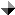     Editores de páginas Web    Editores de imagens e efeitos especiais     Editores e programas de animaçãográfica    Ferramentas e utilitáriosCriação de páginas WebPrograma de edição de páginas web: SharePoint Designer    Apresentação do programaO ambiente de trabalho e seus elementos    Planeamento e criação de um Web sitePlaneamento de um Web siteCriação e gestão de um Web siteFerramentas de gestãoGestão de páginas: criação, abertura, guardar, impressão,Identificar as técnicas de implantação de páginas naWebIdentificar linguagens de programaçãoEnumerar editores de páginas WebEnumerar editores de imagens e efeitos especiaisEnumerar editores e programas de animação gráfica de páginas WebEnumerar ferramentas e utilitários de páginas WebExplicar os conceitos de ergonomia e amigabilidade de uma página WebDefinir documentos HTMLDefinir o conceito de hipertextoDescrever as principais características do programaIdentificar os componentes da área de trabalhoReconhecer a importância do planeamento na construção de um siteCriar, abrir, guardar, imprimir e publicar um Web siteAplicar estilosManipular o aspeto de um siteInserir imagensAplicar som a uma páginaInserir um formulárioAplicar framesAdicionar HiperligaçõesAplicar efeitos de animação12 de setembro de 2018Conceitos básicos e Técnicas de implantação de páginas na webTécnicas de Implantação    Programação de páginas Web    Editores de páginas Web    Editores de imagens e efeitos especiais     Editores e programas de animaçãográfica    Ferramentas e utilitáriosCriação de páginas WebPrograma de edição de páginas web: SharePoint Designer    Apresentação do programaO ambiente de trabalho e seus elementos    Planeamento e criação de um Web sitePlaneamento de um Web siteCriação e gestão de um Web siteFerramentas de gestãoGestão de páginas: criação, abertura, guardar, impressão,Estruturar e planear uma Web site.Identificar as técnicas de implantação de páginas naWebIdentificar linguagens de programaçãoEnumerar editores de páginas WebEnumerar editores de imagens e efeitos especiaisEnumerar editores e programas de animação gráfica de páginas WebEnumerar ferramentas e utilitários de páginas WebExplicar os conceitos de ergonomia e amigabilidade de uma página WebDefinir documentos HTMLDefinir o conceito de hipertextoDescrever as principais características do programaIdentificar os componentes da área de trabalhoReconhecer a importância do planeamento na construção de um siteCriar, abrir, guardar, imprimir e publicar um Web siteAplicar estilosManipular o aspeto de um siteInserir imagensAplicar som a uma páginaInserir um formulárioAplicar framesAdicionar HiperligaçõesAplicar efeitos de animaçãoA1 de abril deConceitos básicos e Técnicas de implantação de páginas na webTécnicas de Implantação    Programação de páginas Web    Editores de páginas Web    Editores de imagens e efeitos especiais     Editores e programas de animaçãográfica    Ferramentas e utilitáriosCriação de páginas WebPrograma de edição de páginas web: SharePoint Designer    Apresentação do programaO ambiente de trabalho e seus elementos    Planeamento e criação de um Web sitePlaneamento de um Web siteCriação e gestão de um Web siteFerramentas de gestãoGestão de páginas: criação, abertura, guardar, impressão,Criar um Web site.Identificar as técnicas de implantação de páginas naWebIdentificar linguagens de programaçãoEnumerar editores de páginas WebEnumerar editores de imagens e efeitos especiaisEnumerar editores e programas de animação gráfica de páginas WebEnumerar ferramentas e utilitários de páginas WebExplicar os conceitos de ergonomia e amigabilidade de uma página WebDefinir documentos HTMLDefinir o conceito de hipertextoDescrever as principais características do programaIdentificar os componentes da área de trabalhoReconhecer a importância do planeamento na construção de um siteCriar, abrir, guardar, imprimir e publicar um Web siteAplicar estilosManipular o aspeto de um siteInserir imagensAplicar som a uma páginaInserir um formulárioAplicar framesAdicionar HiperligaçõesAplicar efeitos de animação2019Conceitos básicos e Técnicas de implantação de páginas na webTécnicas de Implantação    Programação de páginas Web    Editores de páginas Web    Editores de imagens e efeitos especiais     Editores e programas de animaçãográfica    Ferramentas e utilitáriosCriação de páginas WebPrograma de edição de páginas web: SharePoint Designer    Apresentação do programaO ambiente de trabalho e seus elementos    Planeamento e criação de um Web sitePlaneamento de um Web siteCriação e gestão de um Web siteFerramentas de gestãoGestão de páginas: criação, abertura, guardar, impressão,Criar página e formata-las.Identificar as técnicas de implantação de páginas naWebIdentificar linguagens de programaçãoEnumerar editores de páginas WebEnumerar editores de imagens e efeitos especiaisEnumerar editores e programas de animação gráfica de páginas WebEnumerar ferramentas e utilitários de páginas WebExplicar os conceitos de ergonomia e amigabilidade de uma página WebDefinir documentos HTMLDefinir o conceito de hipertextoDescrever as principais características do programaIdentificar os componentes da área de trabalhoReconhecer a importância do planeamento na construção de um siteCriar, abrir, guardar, imprimir e publicar um Web siteAplicar estilosManipular o aspeto de um siteInserir imagensAplicar som a uma páginaInserir um formulárioAplicar framesAdicionar HiperligaçõesAplicar efeitos de animaçãoProvas escritas/práticasConceitos básicos e Técnicas de implantação de páginas na webTécnicas de Implantação    Programação de páginas Web    Editores de páginas Web    Editores de imagens e efeitos especiais     Editores e programas de animaçãográfica    Ferramentas e utilitáriosCriação de páginas WebPrograma de edição de páginas web: SharePoint Designer    Apresentação do programaO ambiente de trabalho e seus elementos    Planeamento e criação de um Web sitePlaneamento de um Web siteCriação e gestão de um Web siteFerramentas de gestãoGestão de páginas: criação, abertura, guardar, impressão,Aplicar imagens, textos, tabelas e outros objetos em páginas.Identificar as técnicas de implantação de páginas naWebIdentificar linguagens de programaçãoEnumerar editores de páginas WebEnumerar editores de imagens e efeitos especiaisEnumerar editores e programas de animação gráfica de páginas WebEnumerar ferramentas e utilitários de páginas WebExplicar os conceitos de ergonomia e amigabilidade de uma página WebDefinir documentos HTMLDefinir o conceito de hipertextoDescrever as principais características do programaIdentificar os componentes da área de trabalhoReconhecer a importância do planeamento na construção de um siteCriar, abrir, guardar, imprimir e publicar um Web siteAplicar estilosManipular o aspeto de um siteInserir imagensAplicar som a uma páginaInserir um formulárioAplicar framesAdicionar HiperligaçõesAplicar efeitos de animaçãoFichas de Trabalho escritas/práticasConceitos básicos e Técnicas de implantação de páginas na webTécnicas de Implantação    Programação de páginas Web    Editores de páginas Web    Editores de imagens e efeitos especiais     Editores e programas de animaçãográfica    Ferramentas e utilitáriosCriação de páginas WebPrograma de edição de páginas web: SharePoint Designer    Apresentação do programaO ambiente de trabalho e seus elementos    Planeamento e criação de um Web sitePlaneamento de um Web siteCriação e gestão de um Web siteFerramentas de gestãoGestão de páginas: criação, abertura, guardar, impressão,Adicionar hiperligações eIdentificar as técnicas de implantação de páginas naWebIdentificar linguagens de programaçãoEnumerar editores de páginas WebEnumerar editores de imagens e efeitos especiaisEnumerar editores e programas de animação gráfica de páginas WebEnumerar ferramentas e utilitários de páginas WebExplicar os conceitos de ergonomia e amigabilidade de uma página WebDefinir documentos HTMLDefinir o conceito de hipertextoDescrever as principais características do programaIdentificar os componentes da área de trabalhoReconhecer a importância do planeamento na construção de um siteCriar, abrir, guardar, imprimir e publicar um Web siteAplicar estilosManipular o aspeto de um siteInserir imagensAplicar som a uma páginaInserir um formulárioAplicar framesAdicionar HiperligaçõesAplicar efeitos de animaçãoTrabalhos de GrupoConceitos básicos e Técnicas de implantação de páginas na webTécnicas de Implantação    Programação de páginas Web    Editores de páginas Web    Editores de imagens e efeitos especiais     Editores e programas de animaçãográfica    Ferramentas e utilitáriosCriação de páginas WebPrograma de edição de páginas web: SharePoint Designer    Apresentação do programaO ambiente de trabalho e seus elementos    Planeamento e criação de um Web sitePlaneamento de um Web siteCriação e gestão de um Web siteFerramentas de gestãoGestão de páginas: criação, abertura, guardar, impressão,animações ao siteIdentificar as técnicas de implantação de páginas naWebIdentificar linguagens de programaçãoEnumerar editores de páginas WebEnumerar editores de imagens e efeitos especiaisEnumerar editores e programas de animação gráfica de páginas WebEnumerar ferramentas e utilitários de páginas WebExplicar os conceitos de ergonomia e amigabilidade de uma página WebDefinir documentos HTMLDefinir o conceito de hipertextoDescrever as principais características do programaIdentificar os componentes da área de trabalhoReconhecer a importância do planeamento na construção de um siteCriar, abrir, guardar, imprimir e publicar um Web siteAplicar estilosManipular o aspeto de um siteInserir imagensAplicar som a uma páginaInserir um formulárioAplicar framesAdicionar HiperligaçõesAplicar efeitos de animaçãoTrabalho em AulaConceitos básicos e Técnicas de implantação de páginas na webTécnicas de Implantação    Programação de páginas Web    Editores de páginas Web    Editores de imagens e efeitos especiais     Editores e programas de animaçãográfica    Ferramentas e utilitáriosCriação de páginas WebPrograma de edição de páginas web: SharePoint Designer    Apresentação do programaO ambiente de trabalho e seus elementos    Planeamento e criação de um Web sitePlaneamento de um Web siteCriação e gestão de um Web siteFerramentas de gestãoGestão de páginas: criação, abertura, guardar, impressão,Identificar as técnicas de implantação de páginas naWebIdentificar linguagens de programaçãoEnumerar editores de páginas WebEnumerar editores de imagens e efeitos especiaisEnumerar editores e programas de animação gráfica de páginas WebEnumerar ferramentas e utilitários de páginas WebExplicar os conceitos de ergonomia e amigabilidade de uma página WebDefinir documentos HTMLDefinir o conceito de hipertextoDescrever as principais características do programaIdentificar os componentes da área de trabalhoReconhecer a importância do planeamento na construção de um siteCriar, abrir, guardar, imprimir e publicar um Web siteAplicar estilosManipular o aspeto de um siteInserir imagensAplicar som a uma páginaInserir um formulárioAplicar framesAdicionar HiperligaçõesAplicar efeitos de animaçãoConceitos básicos e Técnicas de implantação de páginas na webTécnicas de Implantação    Programação de páginas Web    Editores de páginas Web    Editores de imagens e efeitos especiais     Editores e programas de animaçãográfica    Ferramentas e utilitáriosCriação de páginas WebPrograma de edição de páginas web: SharePoint Designer    Apresentação do programaO ambiente de trabalho e seus elementos    Planeamento e criação de um Web sitePlaneamento de um Web siteCriação e gestão de um Web siteFerramentas de gestãoGestão de páginas: criação, abertura, guardar, impressão,Identificar as técnicas de implantação de páginas naWebIdentificar linguagens de programaçãoEnumerar editores de páginas WebEnumerar editores de imagens e efeitos especiaisEnumerar editores e programas de animação gráfica de páginas WebEnumerar ferramentas e utilitários de páginas WebExplicar os conceitos de ergonomia e amigabilidade de uma página WebDefinir documentos HTMLDefinir o conceito de hipertextoDescrever as principais características do programaIdentificar os componentes da área de trabalhoReconhecer a importância do planeamento na construção de um siteCriar, abrir, guardar, imprimir e publicar um Web siteAplicar estilosManipular o aspeto de um siteInserir imagensAplicar som a uma páginaInserir um formulárioAplicar framesAdicionar HiperligaçõesAplicar efeitos de animaçãoAtitudes e ValoresConceitos básicos e Técnicas de implantação de páginas na webTécnicas de Implantação    Programação de páginas Web    Editores de páginas Web    Editores de imagens e efeitos especiais     Editores e programas de animaçãográfica    Ferramentas e utilitáriosCriação de páginas WebPrograma de edição de páginas web: SharePoint Designer    Apresentação do programaO ambiente de trabalho e seus elementos    Planeamento e criação de um Web sitePlaneamento de um Web siteCriação e gestão de um Web siteFerramentas de gestãoGestão de páginas: criação, abertura, guardar, impressão,Identificar as técnicas de implantação de páginas naWebIdentificar linguagens de programaçãoEnumerar editores de páginas WebEnumerar editores de imagens e efeitos especiaisEnumerar editores e programas de animação gráfica de páginas WebEnumerar ferramentas e utilitários de páginas WebExplicar os conceitos de ergonomia e amigabilidade de uma página WebDefinir documentos HTMLDefinir o conceito de hipertextoDescrever as principais características do programaIdentificar os componentes da área de trabalhoReconhecer a importância do planeamento na construção de um siteCriar, abrir, guardar, imprimir e publicar um Web siteAplicar estilosManipular o aspeto de um siteInserir imagensAplicar som a uma páginaInserir um formulárioAplicar framesAdicionar HiperligaçõesAplicar efeitos de animaçãoAutoavaliaçãoConceitos básicos e Técnicas de implantação de páginas na webTécnicas de Implantação    Programação de páginas Web    Editores de páginas Web    Editores de imagens e efeitos especiais     Editores e programas de animaçãográfica    Ferramentas e utilitáriosCriação de páginas WebPrograma de edição de páginas web: SharePoint Designer    Apresentação do programaO ambiente de trabalho e seus elementos    Planeamento e criação de um Web sitePlaneamento de um Web siteCriação e gestão de um Web siteFerramentas de gestãoGestão de páginas: criação, abertura, guardar, impressão,Identificar as técnicas de implantação de páginas naWebIdentificar linguagens de programaçãoEnumerar editores de páginas WebEnumerar editores de imagens e efeitos especiaisEnumerar editores e programas de animação gráfica de páginas WebEnumerar ferramentas e utilitários de páginas WebExplicar os conceitos de ergonomia e amigabilidade de uma página WebDefinir documentos HTMLDefinir o conceito de hipertextoDescrever as principais características do programaIdentificar os componentes da área de trabalhoReconhecer a importância do planeamento na construção de um siteCriar, abrir, guardar, imprimir e publicar um Web siteAplicar estilosManipular o aspeto de um siteInserir imagensAplicar som a uma páginaInserir um formulárioAplicar framesAdicionar HiperligaçõesAplicar efeitos de animaçãoConceitos básicos e Técnicas de implantação de páginas na webTécnicas de Implantação    Programação de páginas Web    Editores de páginas Web    Editores de imagens e efeitos especiais     Editores e programas de animaçãográfica    Ferramentas e utilitáriosCriação de páginas WebPrograma de edição de páginas web: SharePoint Designer    Apresentação do programaO ambiente de trabalho e seus elementos    Planeamento e criação de um Web sitePlaneamento de um Web siteCriação e gestão de um Web siteFerramentas de gestãoGestão de páginas: criação, abertura, guardar, impressão,Identificar as técnicas de implantação de páginas naWebIdentificar linguagens de programaçãoEnumerar editores de páginas WebEnumerar editores de imagens e efeitos especiaisEnumerar editores e programas de animação gráfica de páginas WebEnumerar ferramentas e utilitários de páginas WebExplicar os conceitos de ergonomia e amigabilidade de uma página WebDefinir documentos HTMLDefinir o conceito de hipertextoDescrever as principais características do programaIdentificar os componentes da área de trabalhoReconhecer a importância do planeamento na construção de um siteCriar, abrir, guardar, imprimir e publicar um Web siteAplicar estilosManipular o aspeto de um siteInserir imagensAplicar som a uma páginaInserir um formulárioAplicar framesAdicionar HiperligaçõesAplicar efeitos de animaçãoConceitos básicos e Técnicas de implantação de páginas na webTécnicas de Implantação    Programação de páginas Web    Editores de páginas Web    Editores de imagens e efeitos especiais     Editores e programas de animaçãográfica    Ferramentas e utilitáriosCriação de páginas WebPrograma de edição de páginas web: SharePoint Designer    Apresentação do programaO ambiente de trabalho e seus elementos    Planeamento e criação de um Web sitePlaneamento de um Web siteCriação e gestão de um Web siteFerramentas de gestãoGestão de páginas: criação, abertura, guardar, impressão,Identificar as técnicas de implantação de páginas naWebIdentificar linguagens de programaçãoEnumerar editores de páginas WebEnumerar editores de imagens e efeitos especiaisEnumerar editores e programas de animação gráfica de páginas WebEnumerar ferramentas e utilitários de páginas WebExplicar os conceitos de ergonomia e amigabilidade de uma página WebDefinir documentos HTMLDefinir o conceito de hipertextoDescrever as principais características do programaIdentificar os componentes da área de trabalhoReconhecer a importância do planeamento na construção de um siteCriar, abrir, guardar, imprimir e publicar um Web siteAplicar estilosManipular o aspeto de um siteInserir imagensAplicar som a uma páginaInserir um formulárioAplicar framesAdicionar HiperligaçõesAplicar efeitos de animaçãoConceitos básicos e Técnicas de implantação de páginas na webTécnicas de Implantação    Programação de páginas Web    Editores de páginas Web    Editores de imagens e efeitos especiais     Editores e programas de animaçãográfica    Ferramentas e utilitáriosCriação de páginas WebPrograma de edição de páginas web: SharePoint Designer    Apresentação do programaO ambiente de trabalho e seus elementos    Planeamento e criação de um Web sitePlaneamento de um Web siteCriação e gestão de um Web siteFerramentas de gestãoGestão de páginas: criação, abertura, guardar, impressão,Identificar as técnicas de implantação de páginas naWebIdentificar linguagens de programaçãoEnumerar editores de páginas WebEnumerar editores de imagens e efeitos especiaisEnumerar editores e programas de animação gráfica de páginas WebEnumerar ferramentas e utilitários de páginas WebExplicar os conceitos de ergonomia e amigabilidade de uma página WebDefinir documentos HTMLDefinir o conceito de hipertextoDescrever as principais características do programaIdentificar os componentes da área de trabalhoReconhecer a importância do planeamento na construção de um siteCriar, abrir, guardar, imprimir e publicar um Web siteAplicar estilosManipular o aspeto de um siteInserir imagensAplicar som a uma páginaInserir um formulárioAplicar framesAdicionar HiperligaçõesAplicar efeitos de animaçãoConceitos básicos e Técnicas de implantação de páginas na webTécnicas de Implantação    Programação de páginas Web    Editores de páginas Web    Editores de imagens e efeitos especiais     Editores e programas de animaçãográfica    Ferramentas e utilitáriosCriação de páginas WebPrograma de edição de páginas web: SharePoint Designer    Apresentação do programaO ambiente de trabalho e seus elementos    Planeamento e criação de um Web sitePlaneamento de um Web siteCriação e gestão de um Web siteFerramentas de gestãoGestão de páginas: criação, abertura, guardar, impressão,Identificar as técnicas de implantação de páginas naWebIdentificar linguagens de programaçãoEnumerar editores de páginas WebEnumerar editores de imagens e efeitos especiaisEnumerar editores e programas de animação gráfica de páginas WebEnumerar ferramentas e utilitários de páginas WebExplicar os conceitos de ergonomia e amigabilidade de uma página WebDefinir documentos HTMLDefinir o conceito de hipertextoDescrever as principais características do programaIdentificar os componentes da área de trabalhoReconhecer a importância do planeamento na construção de um siteCriar, abrir, guardar, imprimir e publicar um Web siteAplicar estilosManipular o aspeto de um siteInserir imagensAplicar som a uma páginaInserir um formulárioAplicar framesAdicionar HiperligaçõesAplicar efeitos de animaçãoConceitos básicos e Técnicas de implantação de páginas na webTécnicas de Implantação    Programação de páginas Web    Editores de páginas Web    Editores de imagens e efeitos especiais     Editores e programas de animaçãográfica    Ferramentas e utilitáriosCriação de páginas WebPrograma de edição de páginas web: SharePoint Designer    Apresentação do programaO ambiente de trabalho e seus elementos    Planeamento e criação de um Web sitePlaneamento de um Web siteCriação e gestão de um Web siteFerramentas de gestãoGestão de páginas: criação, abertura, guardar, impressão,Identificar as técnicas de implantação de páginas naWebIdentificar linguagens de programaçãoEnumerar editores de páginas WebEnumerar editores de imagens e efeitos especiaisEnumerar editores e programas de animação gráfica de páginas WebEnumerar ferramentas e utilitários de páginas WebExplicar os conceitos de ergonomia e amigabilidade de uma página WebDefinir documentos HTMLDefinir o conceito de hipertextoDescrever as principais características do programaIdentificar os componentes da área de trabalhoReconhecer a importância do planeamento na construção de um siteCriar, abrir, guardar, imprimir e publicar um Web siteAplicar estilosManipular o aspeto de um siteInserir imagensAplicar som a uma páginaInserir um formulárioAplicar framesAdicionar HiperligaçõesAplicar efeitos de animaçãoAvaliação a realizar:44 tempos (50mn)Conceitos básicos e Técnicas de implantação de páginas na webTécnicas de Implantação    Programação de páginas Web    Editores de páginas Web    Editores de imagens e efeitos especiais     Editores e programas de animaçãográfica    Ferramentas e utilitáriosCriação de páginas WebPrograma de edição de páginas web: SharePoint Designer    Apresentação do programaO ambiente de trabalho e seus elementos    Planeamento e criação de um Web sitePlaneamento de um Web siteCriação e gestão de um Web siteFerramentas de gestãoGestão de páginas: criação, abertura, guardar, impressão,Identificar as técnicas de implantação de páginas naWebIdentificar linguagens de programaçãoEnumerar editores de páginas WebEnumerar editores de imagens e efeitos especiaisEnumerar editores e programas de animação gráfica de páginas WebEnumerar ferramentas e utilitários de páginas WebExplicar os conceitos de ergonomia e amigabilidade de uma página WebDefinir documentos HTMLDefinir o conceito de hipertextoDescrever as principais características do programaIdentificar os componentes da área de trabalhoReconhecer a importância do planeamento na construção de um siteCriar, abrir, guardar, imprimir e publicar um Web siteAplicar estilosManipular o aspeto de um siteInserir imagensAplicar som a uma páginaInserir um formulárioAplicar framesAdicionar HiperligaçõesAplicar efeitos de animação2º PeríodoCalendarizaçãoConteúdosObjetivos EssenciaisObjetivos EspecíficosAvaliaçãoPré-visualização e publicação     Formatação e melhoramento deapresentação das páginas WebAdição de estilosFormataçãoInserção de imagensAdição de som de fundoCriação de formuláriosUtilização de frames     HiperligaçõesCriação e edição de links    AnimaçãoAdição de efeitos de animaçãoPré-visualização e publicação     Formatação e melhoramento deapresentação das páginas WebAdição de estilosFormataçãoInserção de imagensAdição de som de fundoCriação de formuláriosUtilização de frames     HiperligaçõesCriação e edição de links    AnimaçãoAdição de efeitos de animaçãoPré-visualização e publicação     Formatação e melhoramento deapresentação das páginas WebAdição de estilosFormataçãoInserção de imagensAdição de som de fundoCriação de formuláriosUtilização de frames     HiperligaçõesCriação e edição de links    AnimaçãoAdição de efeitos de animaçãoPré-visualização e publicação     Formatação e melhoramento deapresentação das páginas WebAdição de estilosFormataçãoInserção de imagensAdição de som de fundoCriação de formuláriosUtilização de frames     HiperligaçõesCriação e edição de links    AnimaçãoAdição de efeitos de animaçãoPré-visualização e publicação     Formatação e melhoramento deapresentação das páginas WebAdição de estilosFormataçãoInserção de imagensAdição de som de fundoCriação de formuláriosUtilização de frames     HiperligaçõesCriação e edição de links    AnimaçãoAdição de efeitos de animaçãoPré-visualização e publicação     Formatação e melhoramento deapresentação das páginas WebAdição de estilosFormataçãoInserção de imagensAdição de som de fundoCriação de formuláriosUtilização de frames     HiperligaçõesCriação e edição de links    AnimaçãoAdição de efeitos de animaçãoProvas escritas/práticasPré-visualização e publicação     Formatação e melhoramento deapresentação das páginas WebAdição de estilosFormataçãoInserção de imagensAdição de som de fundoCriação de formuláriosUtilização de frames     HiperligaçõesCriação e edição de links    AnimaçãoAdição de efeitos de animaçãoFichas de Trabalho escritas/práticasPré-visualização e publicação     Formatação e melhoramento deapresentação das páginas WebAdição de estilosFormataçãoInserção de imagensAdição de som de fundoCriação de formuláriosUtilização de frames     HiperligaçõesCriação e edição de links    AnimaçãoAdição de efeitos de animaçãoTrabalhos de GrupoPré-visualização e publicação     Formatação e melhoramento deapresentação das páginas WebAdição de estilosFormataçãoInserção de imagensAdição de som de fundoCriação de formuláriosUtilização de frames     HiperligaçõesCriação e edição de links    AnimaçãoAdição de efeitos de animaçãoPré-visualização e publicação     Formatação e melhoramento deapresentação das páginas WebAdição de estilosFormataçãoInserção de imagensAdição de som de fundoCriação de formuláriosUtilização de frames     HiperligaçõesCriação e edição de links    AnimaçãoAdição de efeitos de animaçãoGrelha de Atitudes ePré-visualização e publicação     Formatação e melhoramento deapresentação das páginas WebAdição de estilosFormataçãoInserção de imagensAdição de som de fundoCriação de formuláriosUtilização de frames     HiperligaçõesCriação e edição de links    AnimaçãoAdição de efeitos de animaçãoValoresPré-visualização e publicação     Formatação e melhoramento deapresentação das páginas WebAdição de estilosFormataçãoInserção de imagensAdição de som de fundoCriação de formuláriosUtilização de frames     HiperligaçõesCriação e edição de links    AnimaçãoAdição de efeitos de animaçãoAutoavaliaçãoPré-visualização e publicação     Formatação e melhoramento deapresentação das páginas WebAdição de estilosFormataçãoInserção de imagensAdição de som de fundoCriação de formuláriosUtilização de frames     HiperligaçõesCriação e edição de links    AnimaçãoAdição de efeitos de animaçãoPré-visualização e publicação     Formatação e melhoramento deapresentação das páginas WebAdição de estilosFormataçãoInserção de imagensAdição de som de fundoCriação de formuláriosUtilização de frames     HiperligaçõesCriação e edição de links    AnimaçãoAdição de efeitos de animaçãoPré-visualização e publicação     Formatação e melhoramento deapresentação das páginas WebAdição de estilosFormataçãoInserção de imagensAdição de som de fundoCriação de formuláriosUtilização de frames     HiperligaçõesCriação e edição de links    AnimaçãoAdição de efeitos de animaçãoPré-visualização e publicação     Formatação e melhoramento deapresentação das páginas WebAdição de estilosFormataçãoInserção de imagensAdição de som de fundoCriação de formuláriosUtilização de frames     HiperligaçõesCriação e edição de links    AnimaçãoAdição de efeitos de animaçãoPré-visualização e publicação     Formatação e melhoramento deapresentação das páginas WebAdição de estilosFormataçãoInserção de imagensAdição de som de fundoCriação de formuláriosUtilização de frames     HiperligaçõesCriação e edição de links    AnimaçãoAdição de efeitos de animação44 tempos (50mn)Pré-visualização e publicação     Formatação e melhoramento deapresentação das páginas WebAdição de estilosFormataçãoInserção de imagensAdição de som de fundoCriação de formuláriosUtilização de frames     HiperligaçõesCriação e edição de links    AnimaçãoAdição de efeitos de animaçãoPré-visualização e publicação     Formatação e melhoramento deapresentação das páginas WebAdição de estilosFormataçãoInserção de imagensAdição de som de fundoCriação de formuláriosUtilização de frames     HiperligaçõesCriação e edição de links    AnimaçãoAdição de efeitos de animaçãoAvaliação a realizar:Pré-visualização e publicação     Formatação e melhoramento deapresentação das páginas WebAdição de estilosFormataçãoInserção de imagensAdição de som de fundoCriação de formuláriosUtilização de frames     HiperligaçõesCriação e edição de links    AnimaçãoAdição de efeitos de animação2º Período